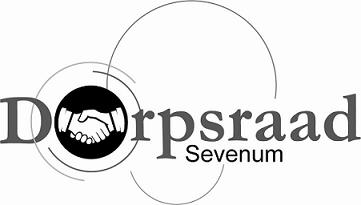 Notulen vergadering Stichting Dorpsraad SevenumEn stichting Zaerum Bieëstig Schoeën01-11-2023Afmelding ontvangen van Geert en  Anneleen Agenda:Opening/Mededelingen/Ingekomen postVoorzitter opent de vergaderingDiverse inkomende berichten;Offerte Jongerengilde en Knopen Lopen voor bijdrage Tent.Bericht gemeente vernieuwing speeltuin Vongdere.(kennisgeving)Reactie Greetje Lep gemeente op vragen omtrent Klaver 7Leefvrij kennisgeving opening spaarekeningNotulen overleg Expeditie SevenumNotulen 04-10-2023Er zijn geen verdere op- en of aanmerkingen gekomen op deze notulen zodat deze verder worden goedgekeurd. 3. DorpsradenoverlegNoël geeft een toelichting op de BAR (Burger Advies Raad) Gelet op de vertegenwoordiging in dit orgaan vanuit Sevenum is het advies dit onder te brengen bij Expeditie Sevenum.Team Verkeer; heeft inmiddels een inventarisatie klaar van alle knelpunten binnen de 16 kernen. Het Team opereert onder verantwoordelijkheid van wethouder Kuijpers. In het Centrum Plan Sevenum is destijds ook een analyse gemaakt van de knelpunten in Sevenum. Marcel zal contact opnemen met dit team om navraag te doen wat er met de knelpunten in Sevenum gaat gebeuren. Het Team is via Verkeer@horstaandemaas.nl bereikbaar.Kermis in Horst aan de Maas; wederom moeten we constateren dat er niemand bij de Gemeente is die verantwoording en uitleg kan geven omtrent het huidige kermisbeleid. Ilse Hagens van de gemeente heeft toegezegd dat zij een evaluatie over de kermis 2023 gaat opzetten. Aangezien de burgemeester had toegezegd dat er voor 31/12/2022 een kermisplan zou liggen is er in het dorpsradenoverleg besloten om een brandbrief te sturen en de burgervader te wijzen op zijn belofte van destijds.Klavertje 7Er is een antwoord ontvangen van Greetje Lep van de Gemeente n.a.v. de schriftelijke vragen die wij hebben gesteld.Inmiddels is het duidelijk dat er een meerderheid in de raad ontstaat die voorstander is van het alternatieve plan van de bewoners in de directe omgeving van Klavertje 7.Vooralsnog kunnen we nu niet veel meer dan de ontwikkelingen nauwgezet volgen via de raadsvergadering en alle berichten op de social media.Sevenum in de WijkDe voorzitter heeft onlangs de laatste bijeenkomst bezocht en geeft aan dat er steeds meer onderwerpen op de agenda bijkomen. Gelet op de kennis en ervaring op dit vlak heeft Marlie aangegeven dat zij de volgende vergadering namens de dorpsraad wil bijwonen.BiebDe vergadering gaat akkoord met de door de voorzitter opgestelde brief die we namens de Dorpsraad aan de gemeente doen toekomen. We vragen om een gesprek met de verantwoordelijke wethouder. De vergadering vraagt Noël om ook direct het punt van de huisvestiging (in het oude gemeentehuis) en de zoektocht naar ruimte door de eerder genoemde verenigingen en instellingen in de brief mee te nemen.Projecten Zaerum Bieëstig Schoeën.Sfeerverlichting. Ondanks een eerder goed gesprek met de brandweer is er nog steeds geen duidelijkheid omtrent de reparaties van de sfeerverlichting en of de mankementen aan de diverse lantaarnpalen zijn verholpen. Marcel zal met Bart contact opnemen en om tekst en uitleg vragen. Het wordt nu kort dag de sfeerverlichting kan weer elk moment opgehangen worden.Klökske; Frans heeft definitief het voorzitterschap van het Klökske overgenomen. Dit project zal dus niet langer vanuit Zaerum Bieëstig Schoeën begeleid worden en komt niet meer terug op de agenda8. WVTTKNoël geeft zijn mening over de info avond voor de gebruikers van de Wingerd. We bespeuren een prettige ontwikkeling en ontvangen veel positieve berichten over de aanpak van het bestuur en Mirjam en TimWe zullen voortaan de agenda van de Dorpsraad in het Klökske publiceren, daarnaast zal Noël een begin maken van een artikel over de Dorpsraad dat de overige leden verder kunnen aanvullen. De bedoeling is dit artikel in de speciale kerstuitgave van het Klökske te plaatsen in week 51 omdat dan het Klökske huis aan huis op 3400 postadressen bezorgd zal worden. Dit artikel kan daarna ook op de website en op Facebook worden geplaatst.Marlie heeft met Ans vd Beele gesproken die vroeg om een hernieuwde bijdrage voor het project Rongd met dun hongd. Aangezien de Dorpsraad eenmalig een bijdrage heeft geleverd bij de eerste editie hiervan en we destijds advies hebben gegeven om een gemeentelijke subsidie aan te vragen en een potje op te bouwen voor de toekomst besluiten we om geen hernieuwde financiële bijdrage te leveren maar hun te adviseren bovenstaande op te pakken. Marlie zal dit met Ans vd Beele bespreken. Erwin heeft Marlie een aantal berichten van de gemeente over de subsidiemogelijkheden aangereikt.De vergadering gaat akkoord met het voorstel om de aanschaf van de tent voor het jongerengilde en Knopen Lopen in zijn geheel te vergoeden. Sef Janssen zal gevraagd worden de betaalde factuur in te dienen bij de Dorpsraad.Niets meer aan de orde zijnde sluit de voorzitter de vergadering.